DESCRIÇÃO DE ATIVIDADESDESCRIÇÃO DE ATIVIDADESIDENTIFICAÇÃOIDENTIFICAÇÃOCargo: analista de P&DFaixa salarial R$ 3.500 a 4.500Área de Trabalho: alimentos Quantidade:1Cargo do Superior Imediato: Cargo do Superior Imediato: MISSÃOMISSÃOresponsável por atuar com elaboração, manutenção de normas técnicas dos produtos, elaborando projetos de desenvolvimento de novos produtos, buscando atingir os objetivos de tempo, custos e desempenho, dentro das premissas estabelecidas..responsável por atuar com elaboração, manutenção de normas técnicas dos produtos, elaborando projetos de desenvolvimento de novos produtos, buscando atingir os objetivos de tempo, custos e desempenho, dentro das premissas estabelecidas..DESCRIÇÃO SUMÁRIADESCRIÇÃO SUMÁRIAenvolve um trabalho criativo com a finalidade de aumentar os conhecimentos, buscando criar novos produtos e processos, permitindo ainda que as empresas possam ajustar-se às mudanças de mercado mantendo-se competitivas no mundo de constante avanço tecnológico.envolve um trabalho criativo com a finalidade de aumentar os conhecimentos, buscando criar novos produtos e processos, permitindo ainda que as empresas possam ajustar-se às mudanças de mercado mantendo-se competitivas no mundo de constante avanço tecnológico.                                                                  TAREFAS                                                                  TAREFASanálise físico-química (brix, pH, aw, consistência)análise sensorial, testes de shelf lfe e de estabilidadecontrole de matéria-prima, ingredientes e formulações;protótipos de produtos em planta piloto e testes de performance com novos produtosacompanhamento de teste industrial e monitoramento de processos dentro da planta;avaliação de performance de produtos da concorrênciapesquisas e estudos científicos/ elaboração de artigos com resultados dos ensaios e testes realizadosgerenciamento de projetos;revisão de fichas técnicas de produtos (co-packers);elaboração de metodologias para análise de produtosresponsável por determinar parâmetros de controle de qualidade de produtos produzidos por co-packers;responsável pelo registro e acompanhamento de ocorrências com produtos;tradução de especificações técnicas de produtos importados (assuntos regulatórios)elaboração, revisão e melhorias em procedimentos operacionais da áreasuporte à área de produção quando necessárioalterações em produtos com objetivo de melhorias, redução de custo e substituição de ingredientesanálise físico-química (brix, pH, aw, consistência)análise sensorial, testes de shelf lfe e de estabilidadecontrole de matéria-prima, ingredientes e formulações;protótipos de produtos em planta piloto e testes de performance com novos produtosacompanhamento de teste industrial e monitoramento de processos dentro da planta;avaliação de performance de produtos da concorrênciapesquisas e estudos científicos/ elaboração de artigos com resultados dos ensaios e testes realizadosgerenciamento de projetos;revisão de fichas técnicas de produtos (co-packers);elaboração de metodologias para análise de produtosresponsável por determinar parâmetros de controle de qualidade de produtos produzidos por co-packers;responsável pelo registro e acompanhamento de ocorrências com produtos;tradução de especificações técnicas de produtos importados (assuntos regulatórios)elaboração, revisão e melhorias em procedimentos operacionais da áreasuporte à área de produção quando necessárioalterações em produtos com objetivo de melhorias, redução de custo e substituição de ingredientesINSTRUÇÃO / CONHECIMENTOINSTRUÇÃO / CONHECIMENTO  Engenharia de alimentos, Engenharia química.   Engenharia de alimentos, Engenharia química. EXPERIÊNCIAEXPERIÊNCIADois anos Dois anos SUPERVISÃO EXERCIDASUPERVISÃO EXERCIDANão exerce supervisãoNão exerce supervisãoCOMPETÊNCIAS PARA O CARGOCOMPETÊNCIAS PARA O CARGOCOMUNICAÇÇÃOVISÃO SISTEMICAANÁLISE CRÍTICA TRABALHO EM EQUIPEPERSUASÃOORGANIZAÇÃOROTINA PROATIVIDADECOMUNICAÇÇÃOVISÃO SISTEMICAANÁLISE CRÍTICA TRABALHO EM EQUIPEPERSUASÃOORGANIZAÇÃOROTINA PROATIVIDADE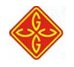 